11 дней в Южной Корее: маршрут. Маршрут:Москва→ Сеул → Капхён → Кёнджу → Пусан → Чеджу → Сеул→МоскваБилет из Москвы в Сеул 27 840р. и обратно 27 840р.Дни 1–6. Сеул. Такси 6846р. Метро(3600р.  По городу 20р.)Сеул 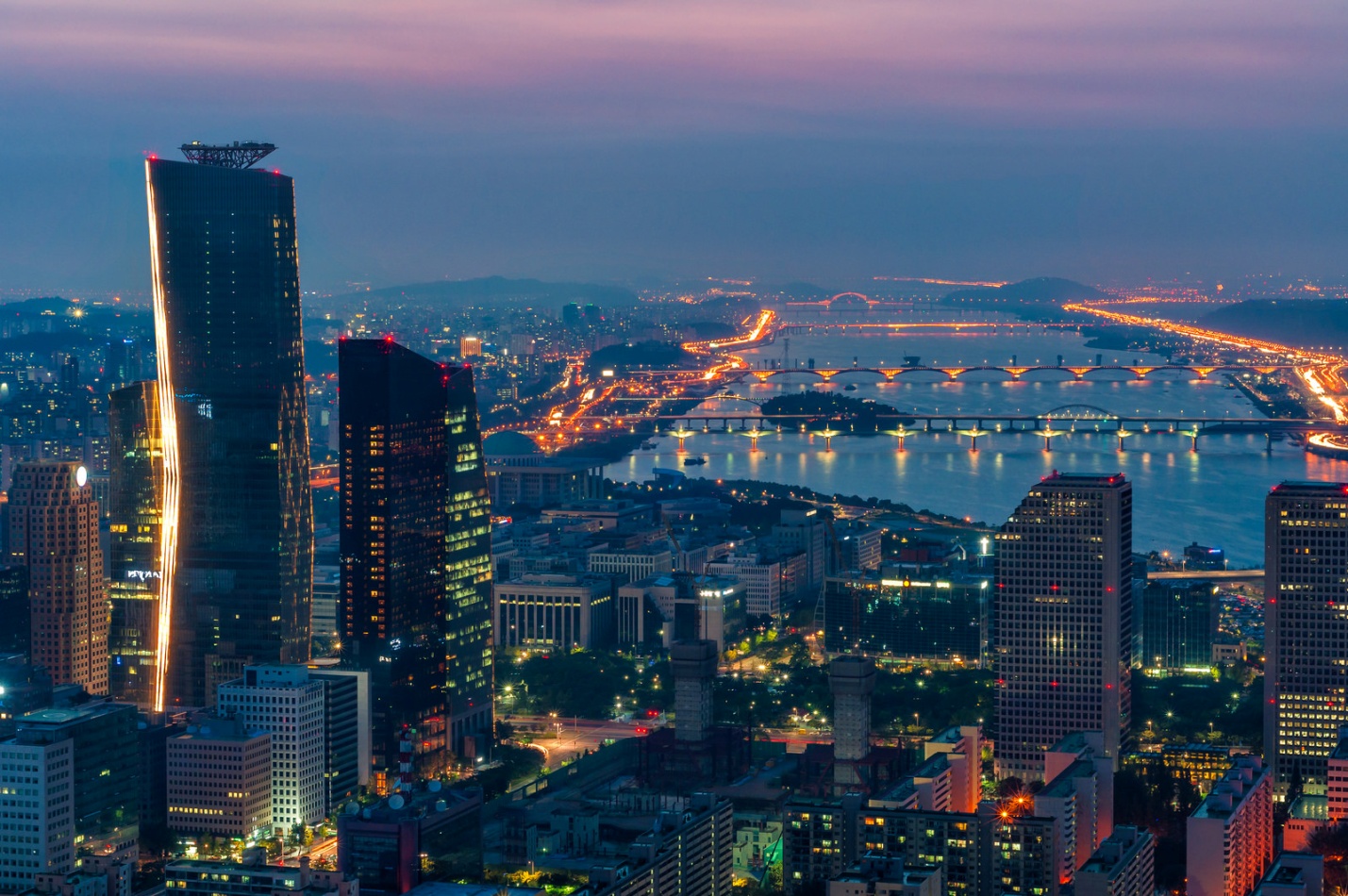 Шумный 10-миллионный мегаполис раскинулся на берегах реки Ханган в окружении живописных холмов. Здесь прекрасно уживаются восточные традиции и новейшие технологии: старинные королевские дворцы соседствуют с суперсовременными зданиями. Чтобы почувствовать атмосферу Сеула, заберемся на небоскрёб или гору и окинем взглядом весь город. Обойдём несколько величественных дворцов. Попробуем блюда корейской кухни и чай. Прогуляемся по паркам. Посмотрим на жизнь традиционного рынка. На достопримечательности Сеула выделим как минимум два дня. На один день можно отправиться в расположенный недалеко город Капхён. В Сеуле я подобрала для вас оптимальные отели на три ночи:Kimchee Gangnam Guesthouse(2 182р.)Artview Hotel(2 335р.)Дворцы СеулаСовременное государство Республика Корея с XIV по XIX вв. входило в состав государства Великий Чосон. Эта королевская династия оставила после себя в Сеуле Пять Великих Дворцов: Кёнбоккун (Gyeongbokgung), Чхандоккун (Changdeokgung), Чхангёнгун (Changgyeonggung), Кёнхигун (Gyeonghuigung) и Токсугун (Deoksugung).КёнбоккунГлавный из дворцов — Кёнбоккун (адрес: 161, Sajik-ro, Jongno-gu). Начнием знакомство с историей королевской династии здесь. Дворцовый комплекс огромен: чтобы обойти всю территорию, нам понадобится несколько часов. Время работы дворца зависит от сезона: летом он открыт с 09:00 до 18:30, в сентябре-октябре и марте-мае — с 09:00 до 18:00, с ноября по февраль — с 09:00 до 17:00. Дворец закрыт по вторникам. Билет стоит 3 000 вон(159,15руб.). По дворцу устраивают бесплатные туры на английском языке. Можем прийти в информационный центр и присоединиться к группе. Предварительная регистрация не нужна. Экскурсии начинаются в 11:00, 13:30 и 15:30.К югу от дворца начинается площадь Кванхвамун (Gwanghamun‬). Это значимое для Сеула место, а потому многолюдное. На площади мы найдем памятники адмиралу Ли Сун Сину и королю Сечжону.В конце площади мы увидите ручей Cheonggyecheon. В 2005 году здесь оборудовали большую рекреационную зону с пешеходными набережными. С тех пор место стало очень популярным для прогулок. Набережные расположены ниже проезжей части и защищены аллеями. После прогулки по набережной отправляемся исследовать следующий дворец — Чхандоккун.ЧхандоккунЧхандоккун (адрес: 99, Yulgok-ro, Jongno-gu) называют Восточным дворцом, так как расположен он к востоку от главного — Кёнбоккуна. Обойти всю территорию за час не получится, особенно если хотим прогуляться по Секретному саду. Летом дворец открыт с 09:00 до 18:30, в сентябре-октябре и феврале-мае — с 09:00 до 18:00, с ноября по январь — с 09:00 до 17:30. Понедельник — выходной. Посещение дворца и сада обойдётся в 8 000 вон(424,41р.).В Секретный сад можно попасть только в составе группы. Бесплатные экскурсии по саду на английском языке стартуют в 11:30, 13:30, 14:30 и 15:30, а по самому дворцу — в 10:30 и 14:30.ЧхангёнгунЧхангёнгун (адрес: 185, Changgyeonggung-ro, Jongno-gu) расположился рядом с дворцом Чхандоккун — нужно пройти чуть восточнее. Летом дворец открыт с 09:00 до 18:30, в сентябре-октябре и феврале-мае — с 09:00 до 18:00, с ноября по январь — с 09:00 до 17:30. Понедельник — выходной день. Билет стоит 1 000 вон(53,05р.).Чтобы посетить оставшиеся дворцы, придётся вернуться назад — Кёнхигун и Токсугун расположены к югу от главного дворца.Кёнхигун Вход во Дворец Кёнхигун (адрес: 1-126, Sinmunno 2(i)-ga, Jongno-gu) бесплатный. Дворец открыт с 09:00 до 18:00 ежедневно, за исключением понедельников.ТоксугунТоксугун (адрес: 99, Sejong-daero, Jung-gu) вы найдёте, следуя от дворца Кёнбоккун по улице Sejong-daero. Если захотите посетить все дворцы в один день, отправляйтесь в этот в последнюю очередь. Он открыт с 09:00 до 21:00 каждый день, кроме понедельника. Билет стоит 1 000 вон(53,05р).Деревня Bukchon Hanok VillageЕщё одно место, без которого посещение исторического центра Сеула будет неполным. Деревушка (адрес: 37, Gyedong-gil, Jongno-gu) раскинулась на холме к северу от дворцов Кёнбоккун и Чхандоккун. Здесь вы увидите традиционные корейские домики — ханок (Hanok).Недалеко расположен парк Samcheong (адрес: 41, Waryonggongwon-gil, Jongno-gu). Особенно хорошо в парке золотой осенью и в апреле, когда расцветают вишни.Где поесть?Рядом с дворцом Кёнбоккун можно пообедать в закусочной Jalppajin Memil (адрес: 41-1, Jahamun-ro, Jongno-gu) или в ресторане Tosokchon (адрес: 5, Jahamun-ro 5-gil, Sajik-dong, Jongno-gu).По дороге от Кёнбоккуна к Чхандоккуну можем заглянуть в Imun Seolnongtang — старейший ресторан Сеула. Его открыли в 1904 году (адрес: 38-13 Ujeongguk-ro, Gyeonji-dong, Jongno-gu).Заглянем в расположенный неподалёку чайный дом Dawon (адрес: 11-4, Insadong 10-gil, Jongno-gu) и закажите традиционный корейский чай.В Сеуле развита культура стрит-фуда. Отправляемся пробовать его на рынок Gwangjang (адрес: 88, Changgyeonggung-ro, Jongno-gu). Здесь любят перекусить местные жители и туристы, вокруг — шумно и атмосферно, а стрит-фуд — вкусный и недорогой. Открыт рынок с 08:30 до 23:00 каждый день, кроме воскресенья.Ратуша СеулаНачинаем знакомство с современной архитектурой Сеула с городской ратуши (адрес: 110, Sejong-daero, Taepyeongno 1(il)-ga, Jung-gu). Здание с асимметричным выгнутым фасадом, выполненное в авангардном стиле, расположено недалеко от дворца Токсугун.Dongdaemun Design PlazaАрхитектурный шедевр известного архитектора Захи Хадид в стиле неофутуризм. В этом месте проходят показы мод. Попасть внутрь здания можно бесплатно. Вокруг здания — прекрасно обустроенное публичное пространство, где можно погулять. Dongdaemun Design Plaza (адрес: 281, Eulji-ro, Jung-gu) расположена недалеко от станции Dongdaemun History & Culture Park.Пообедать неподалёку можно в ресторане Honam Jip (адрес: 5, Jong-ro 40ga-gil, Jongno-gu).N Seoul Tower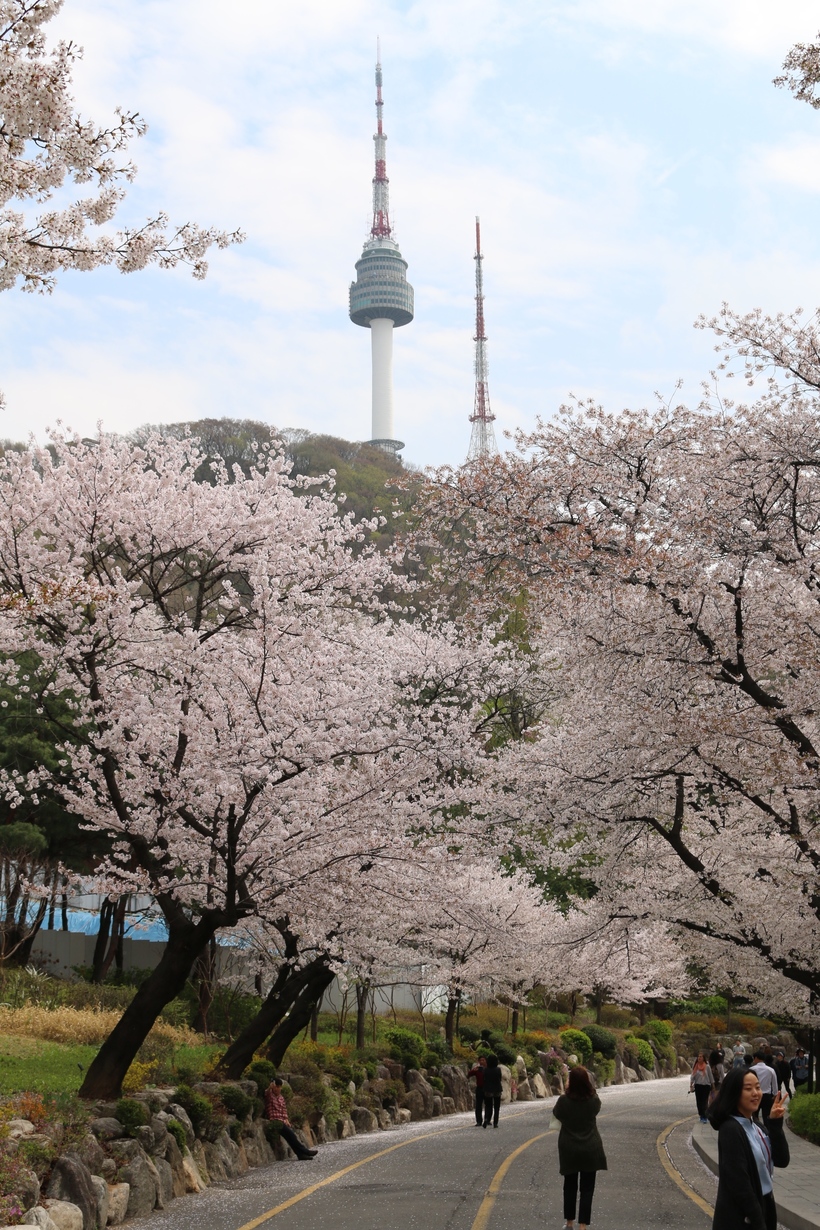 Далее отправляемся в парк Namsan (адрес: 105, Namsangongwon-gil, Yongsan-gu). Ближайшая станция метро — Myeong-dong. На вершине горы в парке расположена телебашня N Seoul Tower со стеклянной смотровой площадкой. Взрослый входной билет стоит 10 000 вон(530,43р.). Подняться на гору можно по канатной дороге. Билет туда-обратно стоит 9 500 вон(503,90р.).Leeum Samsung MuseumК югу от парка Namsan находится комплекс из двух музеев Leeum (адрес: 60-16, Itaewon-ro 55-gil, Yongsan-gu). В первом — традиционное корейское искусство, во втором — работы современных корейских и иностранных авторов. Время работы музеев: с 10:30 до 18:00 ежедневно, кроме понедельника. Билет стоит 10 000 вон(530,43р.).Пообедать можно в закусочной Sigol Bapsang (адрес: 235, Itaewon-ro, Hannam-dong, Yongsan-gu).Капхён.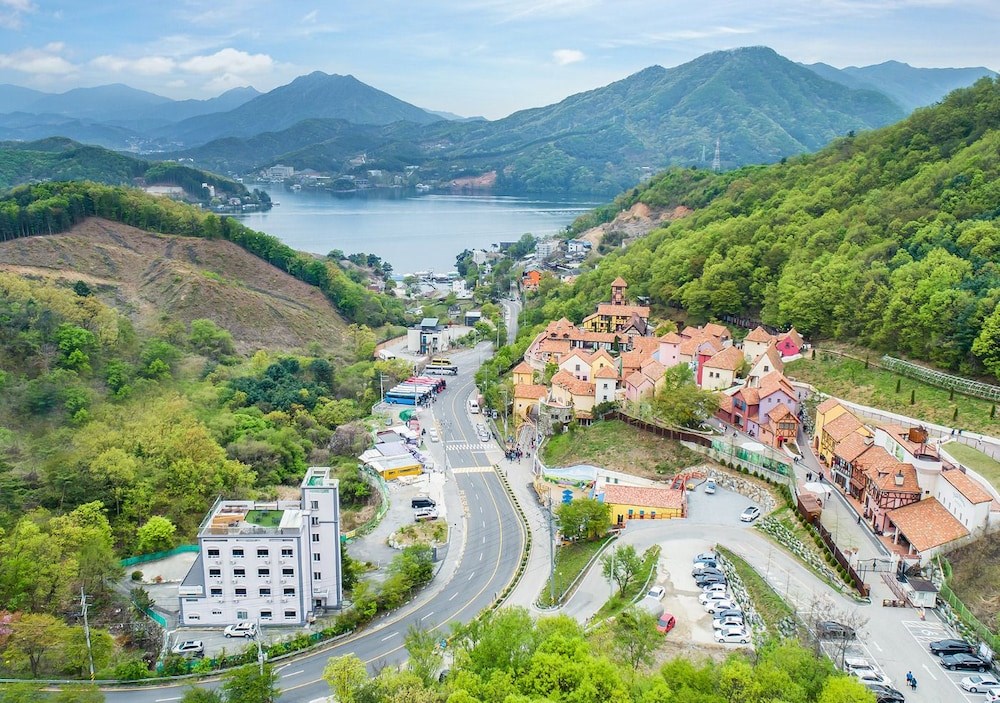 Добраться до Капхёна можно на метро (дорога займёт 2 часа). Нужная станция — Gapyeong, расположена на линии Gyeongchun. Можно доехать на поезде от станции Cheongnyangni до станции Gapyeong (дорога займёт 40 минут). На автомобиле вы доберётесь из центра Сеула до Капхёна за час.3 главных достопримечательности в Капхёне: остров Нами, деревня «Маленькая Франция» и Сад утреннего спокойствия.Namiseom — остров в форме полумесяца, объявивший о своей культурной независимости и ставший неформальным мини-государством Республикой Наминара. На Nami Island едут отдохнуть от городской суеты и побыть на природе. В любое время года это место выглядит живописно — весной множество туристов едет сюда наблюдать за цветением деревьев. Вход на территорию — 13 000 вон(689,55р.).«Маленькая Франция» — тематический парк с домиками во французском стиле и миниатюрными достопримечательностями Франции. В этом месте любят устраивать фотосессии на фоне красочных построек и рядом с Маленьким принцем. Вход на территорию — 10 000 вон(530,43р).Сад утреннего спокойствия — живописное место для прогулки среди цветущих растений, небольших водопадов и пагод. Особенно хорош сад в утреннем тумане. Вход на территорию — 9 500 вон(503,90р.).Чтобы успеть посетить все места, удобнее отправиться в Капхён на автомобиле. Если всё же решите добираться сюда на общественном транспорте, между главными достопримечательностями ходит автобус-шаттл.Дни 6–8. Кёнджу и Пусан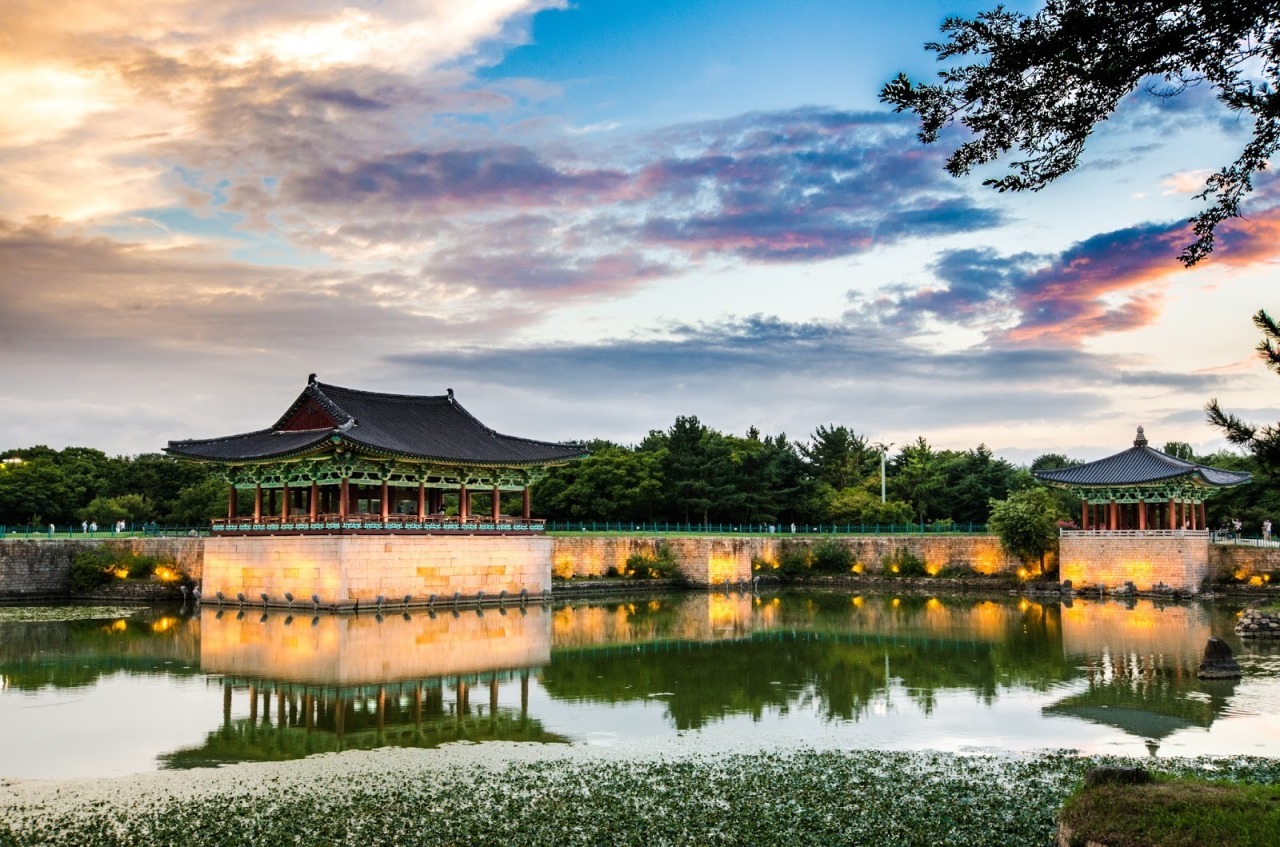 На пятый день едем в город Кёнджу.  Город Кёнджу был столицей древнекорейского государства Силла. В городе сохранилось наследие этой эпохи. Самые примечательные образцы: монастырский комплекс Пульгукса (Bulguksa) и грот Соккурам (Seokguram), расположенные на территории национального парка. Вход в храм и грот стоит по 5 000 вон(265,21р.) каждый.Вечером этого же дня отправляемся в Пусан, где я подобрала отели на две ночи. Расстояние между Кёнджу и Пусаном — 90 км. Добраться можно на автобусе или автомобиле. Дорога в обоих случаях займёт 1 час.Hotel 25 Seomyeon(2 612р.)Residence Mumum(2 803р.)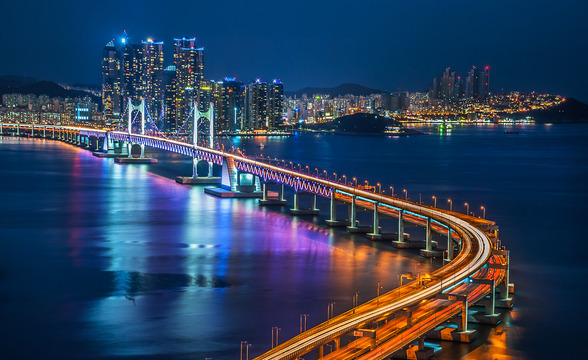 Пусан — второй по величине город Республики Корея и главный порт. Город знаменит своими пляжами. А в его окрестностях вы найдёте несколько великолепных природных и культурных достопримечательностей.Погуляем по главному пляжу города Хэундэ (Haeundae). С него открывается замечательный вид на город.Посетим  Храм Помоса (Beomeosa), созданный в VII веке, и красочную культурную деревню Камчхон (Gamcheon Culture Village), раскинувшуюся на холме.Советую  также съездить в природный парк Тхэджондэ (Taejongdae), известный своими скалами и маяком.На Пусан стоит выделить как минимум один день. А после предлагаем отправиться на остров Чеджудо прямым перелётом из Пусана. Дорога займёт один час. Дни 8–10. Остров Чеджудо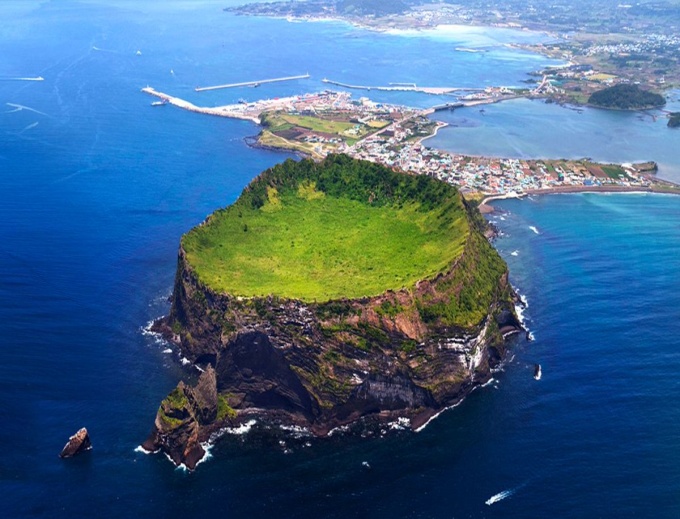 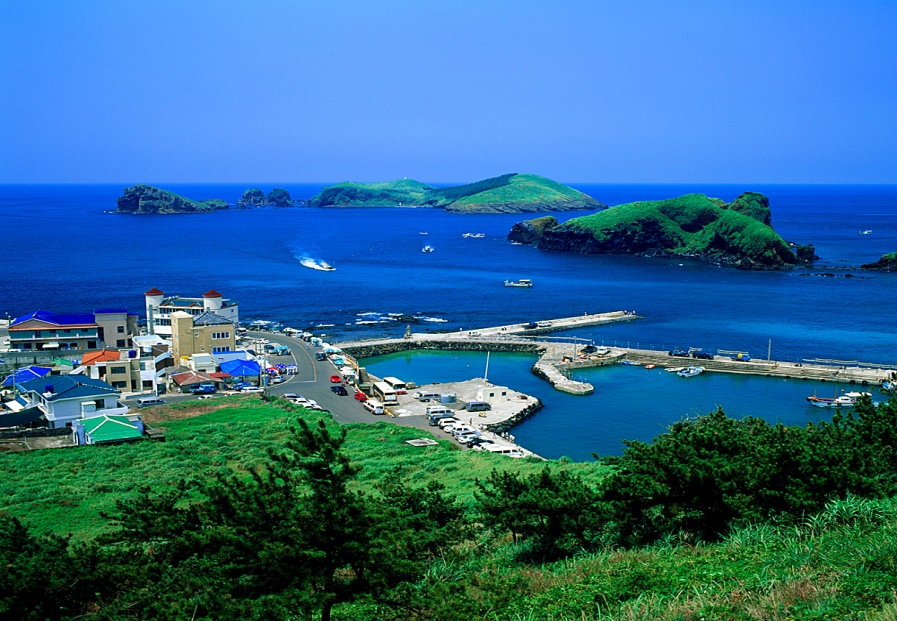 На посещение острова выделите целый день и часть следующего. Из Чеджу, столицы острова, прямым рейсом возвращаемся в Сеул. Дорога займёт чуть больше часа. Чеджудо — остров вулканического происхождения и главный курорт страны. В центре острова расположен потухший вулкан Халласан (Hallasan) — самая высокая вершина Республики Корея. Вокруг неё — национальный парк с пешеходными тропами, две из которых ведут к вершине вулкана. Вход на территорию парка свободный.В вулканической лаве на острове образовалась пещера Манджангуль (Manjanggul) — ещё одна достопримечательность Чеджудо. В ней проложена туристическая тропа. Вход на территорию — 2 000 вон(106,09р.).Главное must-visit место на острове — потухший вулкан Seongsan Ilchulbong, или Sunrise Peak. Как следует из названия, в это место нужно ехать встречать рассвет. Расположен вулкан на самом востоке острова. К его кратеру ведёт лестница, а с вершины открывается великолепный вид на остров и пик Халласан. Вход на территорию парка — 2 000 вон(106,09р.).Отели в городе Чеджу на две ночи:Hotel Maple(41 157р.)Hotel Tong Yeondong Jeju(2 732р.)Дни 10–11. Сеул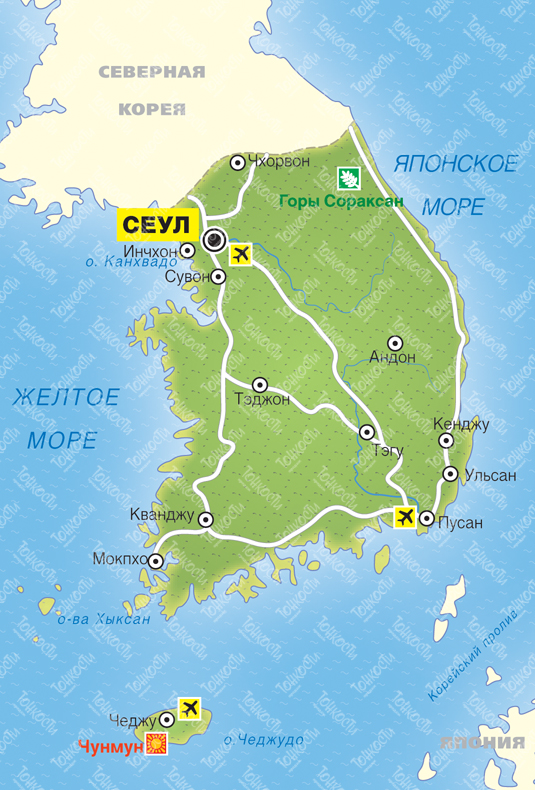 Kimchee Gangnam Guesthouse(2 182р.)Artview Hotel(2 335р.) Последний день проведем в Сеуле. Отели на последнюю ночь:В Сеуле всегда большие пробки, поэтому передвигаться лучше на метро. Чтобы не запутаться в станциях, скачаем официальное приложение Subway Korea.Передвижение по городу очень удобно планировать в мобильном приложении maps.me. Чтобы найти указанные в маршруте места, достаточно предварительно скачать карту города, а затем пользоваться приложением в режиме офлайн.В качестве подарка из Сеула стоит привезти чай, женьшень, косметику, веер и печать тоджан (Dojang Stamp).В Сеуле стоит попробовать кимчи (kimchi) — блюдо из квашеной капусты, сундупу чжигэ (soondubu jiggae) — рагу по-корейски, соллонтан (seolleongtang) — говяжий суп, топокки (ddukbokkie) — рисовые лепёшки, такчук (dakjuk) — блюдо из риса и курицы, яннём тундак (yangnyeom tongdak) — куриное блюдо, чапчхэ (japchae) — лапша с овощами, и на десерт корейские пирожки — хоток (hoeddeok).Несколько правил этикета: традиционное корейское приветствие — лёгкий поклон, рукопожатием пользуются реже; в Корее не приняты проявления чувств на публике; отдают и принимают вещи корейцы только двумя руками; давать чаевые не принято.Валюта Республики Корея — южнокорейская вона (1 вон равны приблизительно 0,05р.).Итого: 80 000р.